２０２1年度 かわさき市民活動センター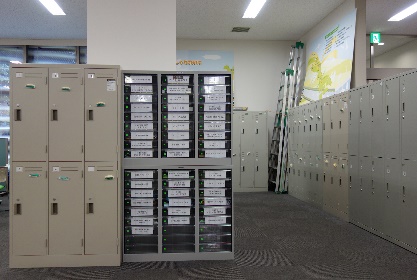 ロッカー・レターケース利用団体募集!川崎市内を中心に活動するボランティア・市民活動団体むけ設備かさばる資料や用紙、共有備品の保管に便利。　ロッカー（大・小）合計94台郵便物受取（代行）や、メンバー間のやりとりに。　レターケース54台【利用申込】募集対象　 当センターに施設利用登録しているボランティア・市民活動団体利用期間　 １年間　(2021年4月1日～2022年3月31日)申込受付　 2021年2月1日(月)～2月28日(日)　＊期限内申込厳守申込書をメール添付送信、郵送または持参にて貸出台数・年額利用料金・サイズ-----------------------------------------------------------------------------------------------年額利用料を4月１日(木)～4月30日(金) 期間中にお支払いください。期日を過ぎると申込み無効となります。----------------------------------------------------------------------------------------------① 抽選：3月12日(金)14：00から予定（当センターにて職員が厳正に行います）② 割当：結果は、3月22日(月)からセンター内に掲示、ホームページに掲載。③ 解約：団体の都合で途中解約する場合は返金しません。④ 利用台数：原則、各1台／1団体。複数希望の場合は申込書に記入。※１台目の割当て決定後、空きがある場合に２台目希望の割当てを行います。３台目以降も同様に割当て。ただし貸出数以上の希望があった場合は抽選。⑤ 空きがある場合は4月1日(木)以降に随時申込み受付。年度途中からの利用料は月割。【注意事項】郵便物等の受取はレターケースに入る大きさに限ります。書留郵便など受取人の証明等が必要な郵便物の受取り不可。宅配便での大きな荷物の受取代行はしていません（レターサイズは可）。設備は団体の責任において利用してください。鍵の紛失や本体等の破損は実費弁償となります。----------------------------------------------------------------------------------------------メールでの申込み詳細・書類ダウンロードは、活動センターホームページをご覧くださいhttp://www2.kawasaki-shiminkatsudo.or.jp/volunt/shisetsu/locker/----------------------------------------------------------------------------------------------【問合せ・申込み】　公益財団法人かわさき市民活動センター〒211-0004  川崎市中原区新丸子東3-1100-12　電話 044-430-5566　FAX 044-430-5577メール　sinsei@kawasaki-shiminkatsudo.or.jp（第２号様式）　申込日　 2021　年　　月　　日かわさき市民活動センター2021年度ロッカー・レターケース利用申込書＊太枠内をご記入ください　※個人情報に関しては、利用目的以外には使用いたしません。＊利用を希望する備品に☑してください　★割り当て後、空きがある場合は、複数を希望する団体で抽選　　※欄はセンター職員が記入＊以下、センター職員が記入　　　　　　　　　　　　　　　合計金額　　　　　　　　円※ロッカー・レターケースの利用には、当センター施設利用登録が必要です。【ロッカー大】 85台　6,000円/年高さ810×幅260×奥行500㎜【ロッカー小】 9台　 3,600円/年高さ510×幅260×奥行500㎜【レターケース】49台  600円/年高さ 70×幅280×奥行390㎜利用団体名代表者氏名連絡先【連絡担当者氏名】【連絡担当者氏名】【連絡担当者氏名】連絡先【住所】〒　　 －〒　　 －連絡先【電話】【電話】【FAX】連絡先【メール】【メール】【メール】備品名称利用期間申込数★複数希望について（〇をつけてください）★複数希望について（〇をつけてください）※料　金※料　金※利用番号□ロッカー(大)2021年度4月1日～3月末日１希望する希望しないあと　　か所円□ロッカー(小)2021年度4月1日～3月末日１希望する希望しないあと　　か所円□レターケース2021年度4月1日～3月末日１希望する希望しないあと　　か所円受付2021 年　　月　　日受付者契約2021 年　　月　　日受付者契約領収書№領収書№領収書№